ASSEMBLY, No. 4006 STATE OF NEW JERSEY220th LEGISLATUREINTRODUCED MAY 16, 2022Sponsored by:Assemblywoman  CAROL A. MURPHYDistrict 7 (Burlington)SYNOPSIS	Allows interment of cremated pet remains in certain cemeteries. CURRENT VERSION OF TEXT 	As introduced.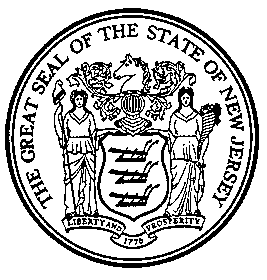 An Act concerning the interment of cremated pet remains in certain cemeteries and amending and supplementing P.L.2003, c.261.	Be It Enacted by the Senate and General Assembly of the State of New Jersey:	1.	Section 2 of P.L.2003, c.261 (C.45:27-2) is amended to read as follows:	2.	The following definitions, unless the context indicates otherwise, apply to this act:	"Annual, endowed or special care" means care or maintenance of an individual interment space provided for by agreement between the cemetery and the owner of the space.	"Board" means the New Jersey Cemetery Board.	"Burial" means disposition of human remains by placing them in a grave or crypt, but does not include their temporary storage.	"Burial right" means a right for the burial of human remains in a particular grave or crypt created by contract between a person and a cemetery.	"Cemetery" means any land or place used or dedicated for use for burial of human remains, cremation of human remains, or disposition of cremated human remains.	"Cemetery company" means a person that owns, manages, operates or controls a cemetery, directly or indirectly, but does not include a religious organization that owns a cemetery which restricts burials to members of that religion or their families unless the organization has obtained a certificate of authority for the cemetery.	"Columbarium" means a building or structure containing niches for placement of cremated human remains.	"Cremated human remains" means the recoverable bone fragments and container residue resulting from the process of cremation of human remains or of a deceased human being. 	“Cremated pet remains” means the recoverable bone fragments and container residue resulting from the process of cremation of pet remains or of a deceased pet.	"Cremation" means the process of reducing human or pet remains to bone fragments through flame, heat and vaporization.	"Crematory" means a structure containing cremation chambers used to cremate human remains.	"Crypt" means an interment space in a mausoleum or other structure, above or below ground.	"Embellishment" means an item contributing to beauty, comfort or enhancement of a cemetery, but does not include a memorial or a disposable, perishable or seasonal item.	"General maintenance charge" means a fee assessed against each interment space for the general upkeep of the cemetery.	"Grave" means a place for underground disposition of human remains or cremated human remains.  A grave may include spaces for the disposition of human remains of more than one person, arranged by depth. 	"Human remains" means a body, or part of a body, of a deceased human being.	"Interment" means the disposition of human remains or cremated pet remains by burial in a grave or crypt but does not mean the temporary storage of remains.	"Interment space" means a grave or crypt intended for the interment of human remains.	"Maintenance" means all activities of a cemetery company which further the care and upkeep of a cemetery, including cutting lawns, and preservation and repair of drains, water lines, roads, buildings, fences and other structures.	"Maintenance and preservation" means the care of the entire cemetery to the extent of the income of the Maintenance and Preservation Fund; it does not include providing specific care to individual graves or plots. 	"Mausoleum" means a permanent building in a cemetery above or below ground, containing crypts to be used for burial. 	"Memorial" means a marker or monument located at a grave containing the name of a deceased person or the family name of a deceased person, or an effigy or other representation of a deceased person buried in the grave.  It does not include an embellishment.	"Niche" means a space in a columbarium or mausoleum for placement of cremated human remains or  both cremated human remains and cremated pet remains.	"Path" means a course or way intended to provide pedestrian access to interment spaces.	"Person" includes an individual, corporation, partnership, association or any other public or private entity.	“Pet” means any domesticated animal normally maintained in or near the household of the owner thereof.	"Plot" or "lot" means an area of cemetery ground containing two or more adjoining graves.	"Private mausoleum" means a mausoleum constructed by or for a plot owner and not owned by the cemetery.	"Public mausoleum" means a mausoleum, built in accordance with regulations of the Department of Community Affairs, owned by a cemetery or cemetery company with the intention of use of interment spaces in it by the general public.  A mausoleum is distinguished from a single or multiple vault in that it is a single integrated structure assembled on the premises.  It shall not consist of one or more vaults constructed off the cemetery premises and installed singly or in series at the cemetery premises.	"Roadway" means a course or way intended to provide vehicle access to interment spaces.	"Vault" means a prefabricated outer burial case of any material, designed to be installed in the ground to receive one or more burials, and not a part of a public or private mausoleum or any other structure.(cf: P.L.2011, c.230, s.1.) 	2.	Section 16 of P.L.2003, c.261 (C.45:27-16) is amended to read as follows:	16.	a.  A cemetery company shall:	(1)	adopt reasonable regulations for the use, management and protection of the cemetery and of all interment spaces in it; for regulating the dividing marks between graves; for prohibiting or regulating the erection of structures; for preventing unsightly monuments, effigies and structures within the cemetery, and for their removal;	(2)	fix reasonable charges for interment spaces, niches, products and services offered by the cemetery company; and 	(3)	keep its books, records and accounts so as to reflect the conduct of its business.	b.	A cemetery company may:	(1)	prohibit the placement of memorials, effigies or structures on parts of the cemetery and adopt reasonable regulations relating to uniformity, class, composition, material, kinds and sizes of all markers, monuments and other structures within the cemetery provided that the regulations are not established to prevent competition;	(2)	sell adornments, embellishments, sod and plantings for use in the cemetery;	(3)	prevent the use of interment spaces or niches for purposes that violate the cemetery restrictions and regulations;	(4)	regulate the conduct of persons and prevent improper assemblages in the cemetery; 	(5)	reserve to the cemetery the exclusive right to open and fill graves, furnish equipment, manufacture and install foundations, set and seal crypts and vaults, seal niches and install flush memorials; 	(6)	regulate or prevent the introduction of embellishments or plants within the cemetery;	(7)	prevent the interment in any interment space of human remains not entitled to interment there;	(8)	as provided in this act, make provisions for the removal at the cost of the lot owner of any memorial, effigy or structure when either placed in violation of cemetery company rules and regulations or when it becomes dangerous or unsightly; [and]	(9)	to the extent allowed by the regulations of the board, prohibit the interment of human remains or the placement of any memorial when there are any outstanding charges against the interment space; and	(10)  prohibit the interment of cremated pet remains.	c.	A cemetery company, and any person engaged in the management, operation or control of a cemetery owned by a cemetery company, directly or indirectly, is specifically prohibited from engaging, directly or indirectly, in any of the following activities:	(1)	the manufacture or sale of memorials;	(2)	the manufacture or sale of private mausoleums;	(3)	the manufacture or sale of vaults, including vaults installed in a grave before or after sale and including vaults joined with each other in the ground; and	(4)	the conduct of any funeral home or the business or profession of mortuary science; provided that crematoriums operated in conjunction with funeral homes prior to December 1, 1971 are excepted from the provisions of this paragraph (4).(cf: P.L.2003,c.261, s.16) 	3.	(New section)  a.  Notwithstanding any law to the contrary, a cemetery may permit the interment of cremated pet remains. If a cemetery permits the interment of cremated pet remains, the interment shall be available to a lot owner only if:	(1)	the interment takes place simultaneously with the interment of human remains; and 	(2)	written authorization has been provided by the cemetery company to the lot owner authorizing the interment of cremated pet remains. 	b.	The cemetery company shall provide a list of charges for the interment of cremated pet remains. Payments received for interment of cremated pet remains shall be deposited in the cemetery company’s Maintenance and Preservation Fund.	c.	Cremated pet remains shall not be interred in a columbarium or public mausoleum.	d.	Nothing in this section shall obligate a cemetery company to allow interment of cremated pet remains where prior approval has not been received at the time of sale or in advance of need.	4.	This act shall take effect immediately.STATEMENT	This bill allows cremated pet remains to be interred alongside human remains in a cemetery.  The interment of cremated pet remains shall take place simultaneously with the interment of human remains, and a cemetery company must provide written approval for the interment of cremated pet remains to the lot owner authorizing the interment of cremated pet remains. The cemetery is required to provide a list of any charges related to the interment to the customer.  Cremated pet remains may not be interred in a columbarium or public mausoleum.	The bill defines “cremated pet remains” as the recoverable bone fragments and container residue resulting from the process of cremation of a pet.  The bill allows a cemetery company to deny the interment of cremated pet remains in the cemetery.